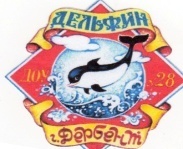 РЕСПУБЛИКА ДАГЕСТАНГородской округ "город Дербент"МУНИЦИПАЛЬНОЕ БЮДЖЕТНОЕ ДОШКОЛЬНОЕ  ОБРАЗОВАТЕЛЬНОЕ УЧРЕЖДЕНИЕ ЦЕНТР РАЗВИТИЯ РЕБЕНКА ДЕТСКИЙ САД №28 «ДЕЛЬФИН»ГОРОДСКОГО ОКРУГА "город ДЕРБЕНТ"  368600,г.Дербент,УЛ.С.ГАБИЕВА 24 А      ds28derbent@mail.ru          ПРИКАЗ  №164/1                                                                                                                              от « 02» сентября 2019г.«О работе Консультативного центра МБДОУ №28 «Дельфин»                                         в 2019-2020уч.году.Во исполнении приказа Минобрнауки РД за №3854 от 28.10.15 года и в соответствии со ст.64 ФЗ от 29.12.12 года за №273-ФЗ « Об образовании в РФ»,в целях оказания помощи родителям (законным представителям),обеспечивающим получение детьми дошкольного образования в форме семейного образования,ПРИКАЗЫВАЮ:1).Ст.воспитателю МБДОУ №28 ознакомить пед. коллектив МБДОУ №28с Положением о Консультативном центре для родителей (законных представителей),обеспечивающим получение детьми дошкольного образования в форме семейного образования.2).Создать рабочую группу на период 2018-2019 уч.год в составе 5 человек: -ст. воспитатель МБДОУ №28-  Сафарова И.Г. ,    Раджабова Ф.А.  - воспитатель МБДОУ №28 ,                                                                                                    –муз.работник МБДОУ №28-Курбанова В.И.,                                                                                               -психолог -  Азизова Б.М.,  медсестра – Маилова Н.Р. , для проведения качественной и своевременной консультации родителям (законным представителям) обеспечивающим получение детьми дошкольного образования в форме семейного образования.3).Разработать План работы Консультативного центра МБДОУ №28,согласно Положению о Консультативном центре для родителей (законных представителей), обеспечивающих получение детьми дошкольного образования в форме семейного образования.4).Провести учёт детей, проживающих в районе МБДОУ№28 и имеющих право на получение дошкольного образования в форме семейного образования или в других формах получения образования, определённым родителям(законным представителям.5).Работу Консультативного центра МБДОУ №28 начать с журнала учёта работы Консультативного центра и журнала – регистрации родителей (законных представителей), посещающих Консультативный центр.6). Делопроизводителю МБДОУ №28     Азбалаевой Л.Г., разместить на сайте  ДОУ информацию о работе Консультативного центра МБДОУ №28.7). Руководителю Консультативного центра МБДОУ №28-ст.воспитателю  Сафаровой И.Г. ,сдавать отчёт о деятельности центра по состоянию на следующие даты: полугодовой(до 15 января) и полугодовой (до 10 июля)8).Контроль над исполнением приказа оставляю за собой.   Зав.МБДОУ №28                                                                Алибекова З.Р.